上海电机学院集市采购申请表(服务)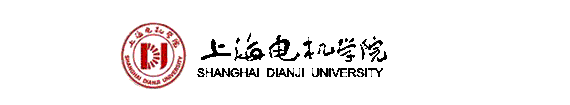 注：1、供货单位名录请自行查阅政府采购目录www.zfcg.sh.gov.cn中相关服务栏内企业。2、流程：【申请表→部门负责人签字、盖章→归口部门审核→分管校领导→招投标办公室采购→使用部门验收】。3、采购超过金额5万元（含）需提供三家以上报价单及部门论证理由并由部门论证小组签字报归口部门审核后由分管校领导审批，超过10万元（含）需报采购与招投标领导小组审议。申请部门申请部门时 间时 间预算名称预算名称资金编号资金编号服务需求项目名称：1、服务时间：   年   月    日至     年   月    日2、付款方式：□验收合格后一次性支付，其它：                 3、具体需求（请勿输入*，’，-，~，>，@等特殊符号）1）2）….4、其它需要说明（服务地点、验收要求等）1）2）…项目名称：1、服务时间：   年   月    日至     年   月    日2、付款方式：□验收合格后一次性支付，其它：                 3、具体需求（请勿输入*，’，-，~，>，@等特殊符号）1）2）….4、其它需要说明（服务地点、验收要求等）1）2）…项目名称：1、服务时间：   年   月    日至     年   月    日2、付款方式：□验收合格后一次性支付，其它：                 3、具体需求（请勿输入*，’，-，~，>，@等特殊符号）1）2）….4、其它需要说明（服务地点、验收要求等）1）2）…项目名称：1、服务时间：   年   月    日至     年   月    日2、付款方式：□验收合格后一次性支付，其它：                 3、具体需求（请勿输入*，’，-，~，>，@等特殊符号）1）2）….4、其它需要说明（服务地点、验收要求等）1）2）…项目名称：1、服务时间：   年   月    日至     年   月    日2、付款方式：□验收合格后一次性支付，其它：                 3、具体需求（请勿输入*，’，-，~，>，@等特殊符号）1）2）….4、其它需要说明（服务地点、验收要求等）1）2）…项目名称：1、服务时间：   年   月    日至     年   月    日2、付款方式：□验收合格后一次性支付，其它：                 3、具体需求（请勿输入*，’，-，~，>，@等特殊符号）1）2）….4、其它需要说明（服务地点、验收要求等）1）2）…项目名称：1、服务时间：   年   月    日至     年   月    日2、付款方式：□验收合格后一次性支付，其它：                 3、具体需求（请勿输入*，’，-，~，>，@等特殊符号）1）2）….4、其它需要说明（服务地点、验收要求等）1）2）…总金额（元）总金额（元）总金额（元）供货单位及联系方式供货单位及联系方式供货单位及联系方式申   请  人申   请  人申   请  人联系电话联系电话部门负责人意见（签字、盖章）部门负责人意见（签字、盖章）部门负责人意见（签字、盖章）归口部门意见（签字、盖章）归口部门意见（签字、盖章）分管校领导意见（签字）分管校领导意见（签字）分管校领导意见（签字）招投标办公室意见招投标办公室意见验收记录验收记录验收记录验收记录验收记录验收记录验收记录验收记录